ИНФОРМАЦИЯ, ОБЯЗАТЕЛЬНАЯ ДЛЯ РАЗМЕЩЕНИЯ НА САЙТЕ ОБСЛУЖИВАЮЩЕЙ ОРГАНИЗАЦИИ  приложение:№ 1 (приказ №24 Минтранса РФ, от 15.02.16г. «Об утверждении Порядка предоставления пассажирам из числа инвалидов и других лиц с ограничениями жизнедеятельности услуг в аэропортах и на воздушных судах В соответствии с пунктом 13 статьи 106.1 Федерального закона от 19 марта 1997 года N 60-ФЗ "Воздушный кодекс Российской Федерации" (Собрание законодательства Российской Федерации, 1997, N 12, ст.1383; 1999, N 28, ст.3483; 2004, N 35, ст.3607, N 45, ст.4377; 2005, N 13, ст.1078; 2006, N 30, ст.3290, 3291; 2007, N 1 (ч.I), ст.29, N 27, ст.3213, N 46, ст.5554, N 49, ст.6075, N 50, ст.6239, 6244, 6245; 2008, N 29 (ч.I), ст.3418, N 30 (ч.II), ст.3616; 2009, N 1, ст.17, N 29, ст.3616; 2010, N 30, ст.4014; 2011, N 7, ст.901, N 15, ст.2019, 2023, 2024, N 30 (ч.I), ст.4590, N 48, ст.6733, N 50, ст.7351; 2012, N 25, ст.3268, N 31, ст.4318, N 53 (ч.1), ст.7585; 2013, N 23, ст.2882, N 27, ст.3477; 2014, N 16, ст.1830, 1836, N 30 (ч.I), ст.4254, N 42, ст.5615; 2015, N 27, ст.3957, N 29 (ч.I), ст.4342, 4356, 4379, 4380; 2016, N 1 (ч.I), ст.82))___________________________________________________________________________________________________________Перевозка инвалидов, больных пассажиров, маломобильных пассажиров, пассажиров с ограниченными степенями подвижности (в том числе временными) и ограничениями жизнедеятельности*.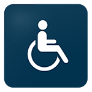 Перед покупкой авиабилета проконсультируйтесь с врачом: 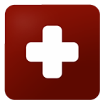 разрешен ли полет с медицинской точки зрения;какие меры предосторожности следует предпринять;необходим ли в полете сопровождающий.Наличие сопровождающего, обеспечивающего уход за пассажиром в полете, обязательно при перевозке тяжелобольного на носилках и при необходимости медицинской помощи во время полета, в том числе с использования кислородного баллона с газообразным кислородом (воздухом)*, а также при полете пассажира лишенного зрения и слуха (одновременно), с задержкой интеллектуального развития или ребенка-инвалида в возрасте до двенадцати лет.*К перевозке в салоне воздушного судна принимаются кислородные баллоны весом до 5кг. Сообщите при согласовании перевозки, номера баллонов, дату их производства и прохождения последнего технического освидетельствования.Кислородный портативный концентратор должен иметь заряд батарей, достаточный на время полета.*Перевозка Пассажиров данных категорий должна быть согласована с Авиакомпанией при бронировании перевозки*. Сотрудники АЭРОПОРТА не имеют права разрешать перевозку и принимать пассажиров к перевозке без разрешения АВИАКОМПАНИИ!При необходимости (по запросу Авиакомпании) до начала полета в Авиакомпанию должно быть предоставлено подписанное врачом медицинское заключение*, содержащее разрешение на его перевозку воздушным транспортом, а также указаны специальные требования к условиям перевозки такого Пассажира.*Медицинское свидетельство подтверждает возможность больного пассажира совершить перелет без опасности для его здоровья и об отсутствии необходимости оказания особой медицинской помощи во время полета.Выданное свидетельство должно быть действительно на дату вылета рейсов. Если в период между выдачей свидетельства и днем фактического отправления рейса происходит серьезное ухудшение медицинского состояния, требуется получить новое свидетельство.Внимание!Просим Вас предоставлять при бронировании максимально полную информацию о весе, типе кресла-коляски, а также о типе аккумуляторной батареи.Предварительное согласование не позднее, чем за 36 часов требуется в случаях, если Вы перевозите кресло-коляску, оборудованную аккумуляторной батареей, или ее вес превышает 32 кг.Предварительное согласование перевозки кислородного баллона пассажиром, которому по медицинским показаниям требуется кислородо-воздушная терапия в течение всего полета, или перевозки другого медицинского оборудования производится, а также заказ носилок для перевозки тяжелобольного пассажира осуществляется за 72 часа.  Авиакомпания не несет никакой ответственности за возможные последствия и/или ухудшение здоровья, наступившие в процессе или после перевозки больного пассажира, вызванные состоянием здоровья пассажира. Для того, чтобы Ваше путешествие началось без неприятностей и было комфортным для Вас и сопровождающих, пожалуйста, заранее: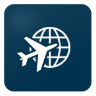 ОБЯЗАТЕЛЬНО СООБЩИТЕ (АВИАКОМПАНИИ)** или агенту перевозчика, об имеющихся ограничениях жизнедеятельности (ограничениях (в том числе временных) подвижности), а также о габаритных, весовых и иных характеристиках индивидуальных средств передвижения (включая наличие и технические характеристики аккумуляторов), перевозимых на борту воздушного судна.** Если Ваша перевозка не согласована с АВИАКОМПАНИЕЙ, согласование перед вылетом может занять неопределенно-продолжительное время и повлечь ваши большие материальные затраты на телефонные звонки в авиакомпанию для получения согласования. Вылет не гарантируется.Мы рекомендуем заблаговременно, не позднее, чем за 1,5 -2 часа до времени вылета, прибыть на регистрацию в аэропорт и обязательно обращаться медпункт (на стойку регистрации) для того, чтобы наш персонал мог своевременно оказать Вам необходимую помощь и/или проконсультировать по вопросам ваших дальнейших действий.Для того чтобы мы могли предоставить Вам возможность разместиться в салоне до начала посадки других пассажиров просим прибывать к выходу на посадку не позднее времени начала посадки, указанного в посадочном талоне или непосредственно ожидать приглашения на посадку в МЕДПУНКТЕ. Полезная информация для пассажира: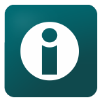 место прибытия пассажиров в аэропорт, оборудованных кнопкой оповещения (вызова) – ВХОДНАЯ ГРУППА АЭРОВОКЗАЛА;место расположения кресел-колясок для перемещения пассажиров по территории аэропорта – ВХОДНАЯ ГРУППА АЭРОВОКЗАЛА;расположение выделенных для пассажиров автомобильных стоянок – ПРИВОКЗАЛЬНАЯ ПЛОЩАДЬ У ГОСТИНИЦЫ;места встречи пассажиров – ВХОДНАЯ ГРУППА АЭРОВОКЗАЛА;номера телефонов, по которым можно получить дополнительную информацию 47-84-78; 47-83-96; 8-912-830-84-63(МЕДПУНКТ);расположение мест для выгула собак-проводников – ПЛОЩАДКА (сквер) У ПРАВОГО ТОРЦА ЗДАНИЯ АЭРОВОКЗАЛА;транспорт для перемещения между терминалами, ином наземном транспорте – не используется ;ограничения при перевозке индивидуальных средств передвижения, используемых пассажирами (размеры, вес, иные особенности конструкции) – НЕОБХОДИМО СОГЛАСОВАНИЕ С АВИАКОМПАНИЕЙ;услуга по предоставлению кресел-колясок для перемещения по территории аэропорта – В СВОБОДНОМ ДОСТУПЕ ВХОДНАЯ ГРУППА;порядок осуществления контактов с сотрудниками обслуживающей организации – ОБРАТИТЕСЬ К СОТРУДНИКУ АЭРОВОКЗАЛА ПРИ ВХОДЕ ИЛИ ПО ТЕЛЕФОНАМ 47-84-78, 47-83-96, 47-83-96; 8-912-830-84-63(МЕДПУНКТ);По запросу о потребности в услугах, представленному пассажирами из числа инвалидов и других лиц с ограничениями жизнедеятельности при бронировании и заключении договора воздушной перевозки или при заключении договора о реализации туристского продукта, в аэропорту обслуживающей организацией оказываются без взимания дополнительной платы следующие услуги:сопровождение и помощь в регистрации и оформлении багажа;сопровождение и помощь при прохождении пограничного, таможенного, санитарно-карантинного, ветеринарного, карантинного фитосанитарного видов контроля, предусмотренных законодательством Российской Федерации, а также при прохождении предполетного досмотра;сопровождение и помощь при посадке на борт воздушного судна, в том числе при необходимости с использованием амбулифтов для пассажиров, не способных передвигаться самостоятельно;посадка на пассажирское место на борту воздушного судна в приоритетном порядке;высадка пассажиров из воздушного судна с использованием кресел-колясок и (или) амбулифтов, осуществляемая после выхода иных пассажиров, включая сопровождение и помощь в перемещении предметов, находящихся при пассажирах на борту воздушного судна;персональная встреча пассажиров сотрудниками обслуживающей организации в аэропорту прибытия;сопровождение и помощь в перемещении пассажиров в здании аэровокзала.По запросу о потребности в услугах пассажиров из числа инвалидов и других лиц с ограничениями жизнедеятельности, представленному непосредственно в аэропорту обслуживающей организации, оказываются без взимания дополнительной платы следующие услуги:1) встреча на месте прибытия пассажиров и оказание помощи при перемещении по территории аэропорта в случае оповещения пассажирами о своем прибытии;2) предоставление кресел-колясок и (или) иных средств для перемещения пассажиров по территории аэропорта;3) предоставление во временное пользование кресел-колясок не способным передвигаться самостоятельно пассажирам в случае задержки доставки в аэропорт назначения или аэропорт промежуточной посадки специального средства для передвижения, принадлежащего пассажиру, либо утраты или повреждения (порчи) этого средства при воздушной перевозке;4) оказание помощи в выгуле собак-проводников.В случае задержки отправления воздушного судна сотрудник обслуживающей организации регулярно согласно технологии, утвержденной обслуживающей организацией, либо по вызову пассажира из числа инвалидов и других лиц с ограничениями жизнедеятельности оказывает ему помощь в предоставлении информации об отправлении воздушного судна.- Пассажирам из числа инвалидов и других лиц с ограничениями жизнедеятельности обеспечивается возможность оставаться в своем собственном кресле-коляске (за исключением коляски с электрическим приводом) до выхода на посадку на борт воздушного судна.- Кресло-коляска с электрическим приводом, используемое пассажиром, сдается в зарегистрированный багаж при регистрации на рейс.- Пассажиры, использующие кресло-коляску с электрическим приводом, обязаны иметь при себе набор ключей/приспособлений для отсоединения клемм аккумулятора кресла-коляски, а также упаковку для аккумулятора в соответствии с Техническими инструкциями по безопасной перевозке опасных грузов по воздуху ИКАО. 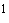 ________________ Doc 9284, AN/905, часть 8, глава 1, пункт 1.1, таблица 8-1, пункты 5, 6; http://storel.icao.int/index.php/technical-instructions-for-the-safe-transport-of-dangerous-goods-by-air-2015-2016-doc-9284-english-drm-saleable-12971.html- Отсоединение и присоединение клемм аккумулятора кресла-коляски с электрическим приводом осуществляется пассажирами самостоятельно либо по запросу о потребности в услугах - обслуживающей организацией.- Выдача кресел-колясок, используемых пассажирами из числа инвалидов и других лиц с ограничениями жизнедеятельности, в аэропорту назначения, в аэропорту остановки осуществляется в зоне выдачи багажа по запросу о потребности в услугах, либо представленному при регистрации на рейс, сразу после высадки пассажиров из воздушного судна.-В аэропорту трансфера выдача кресел-колясок, используемых пассажирами из числа инвалидов и других лиц с ограничениями жизнедеятельности, осуществляется по запросу о потребности в услугах, либо представленному при регистрации на рейс, в зоне выдачи багажа либо сразу после высадки из воздушного судна при условии, что минимальное стыковочное время с рейсом, на который у пассажира забронировано место, составляет более четырех часов.- При отсутствии запроса о выдаче кресла-коляски, используемого пассажиром, в аэропорту трансфера или если стыковочное время с рейсом, на который у пассажира забронировано место, составляет менее четырех часов, обслуживающая организация обязана предоставлять пассажирам, не способным передвигаться самостоятельно, кресло-коляску для передвижения по территории аэропорта.- В аэропорту и на борту воздушного судна пассажиры из числа инвалидов и других лиц с ограничениями жизнедеятельности выполняют медицинские процедуры, прием пищи и лекарств, личный уход, санитарно-гигиенические процедуры, а также присмотр за собакой-проводником самостоятельно либо при помощи сопровождающих лиц.-Перевозчик не осуществляет подъем и перенос на руках пассажиров из числа инвалидов и других лиц с ограничениями жизнедеятельности.На борту воздушного судна пассажирам из числа инвалидов и других лиц с ограничениями жизнедеятельности перевозчиком оказываются следующие услуги:- ознакомление с правилами поведения на борту воздушного судна и с иной актуальной информацией в доступной для пассажиров форме;- предоставление во временное пользование бортового кресла-коляски для передвижения на борту воздушного судна не способным передвигаться самостоятельно пассажирам по запросу о потребности в услугах *;- оказание помощи в размещении ручной клади, находящейся при пассажире, на борту воздушного судна;- помощь в передвижении до туалета и обратно, в том числе с использованием бортового кресла-коляски, пассажирам, не способным передвигаться самостоятельно.Багаж пассажиров из числа инвалидов и других лиц с ограничениями жизнедеятельности в аэропорту отправления загружается в воздушное судно таким образом, чтобы в аэропорту назначения была обеспечена возможность его первоочередной выгрузки из воздушного судна.Кресла-коляски и иные вспомогательные устройства, используемые пассажирами из числа инвалидов и других лиц с ограничениями жизнедеятельности, перевозятся в качестве зарегистрированного багажа в багажных отсеках воздушного судна.В пассажирском салоне воздушного судна допускается перевозка складных кресел-колясок и иных вспомогательных устройств, используемых пассажирами, вес и габариты которых не превышают габариты ручной клади, установленные Федеральными авиационными правилами "Общие правила воздушных перевозок пассажиров, багажа, грузов и требования к обслуживанию пассажиров, грузоотправителей, грузополучателей", утвержденными приказом Минтранса России от 28 июня 2007 года N 82 (зарегистрирован Минюстом России 27 сентября 2007 года, регистрационный N 10186), с изменениями, внесенными приказами Министерства транспорта Российской Федерации от 8 октября 2008 года N 165 (зарегистрирован Минюстом России 24 декабря 2008 года, регистрационный N 12964), от 25 октября 2010 года N 231 (зарегистрирован Минюстом России 14 декабря 2010 года, регистрационный N 19174), от 2 апреля 2012 года N 88 (зарегистрирован Минюстом России 5 мая 2012 года, регистрационный N 24083), от 30 апреля 2014 года N 114 (зарегистрирован Минюстом России 23 мая 2014 года, регистрационный N 32421), от 16 июля 2014 года N 187 (зарегистрирован Минюстом России 25 августа 2014 года, регистрационный N 33780) (далее - Федеральные авиационные правила).Кресла-коляски, используемые пассажирами из числа инвалидов и других лиц с ограничениями жизнедеятельности, принимаются к воздушной перевозке при условии представления пассажирами запроса о потребности.Используемые пассажирами кресла-коляски принимаются к воздушной перевозке без взимания дополнительной платы.ДОПОЛНИТЕЛЬНЫЕ ВОПРОСЫ ВЫ МОЖЕТЕ ЗАДАТЬ ПО ТЕЛЕФОНАМ АЭРОПОРТА КУРГАН: 47-83-33, 47-84-78, 47-83-96ИЛИ ОБРАТИВШИСЬ НА САЙТ (В СПРАВОЧНУЮ СЛУЖБУ/ «ГОРЯЧУЮ ЛИНИЮ») АВИАКОМПАНИИ, С КОТОРОЙ ПЛАНИРУЕТЕ ПЕРЕЛЕТ.